Morton Primary Academy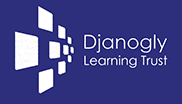 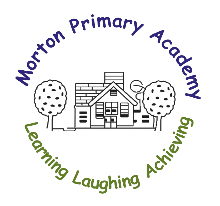 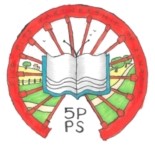 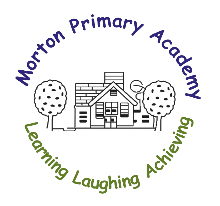 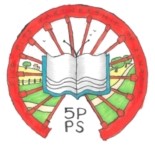 Main Road, Morton, Alfreton, DerbyshireDE55 6HHTel: 01773 872360Email: info@morton.derbyshire.sch.uk  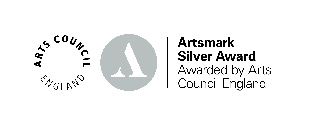 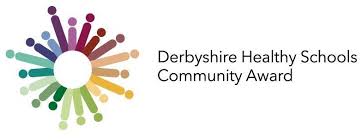 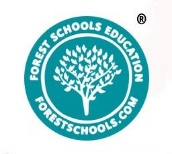 Headteacher: Miss L Jackson                  __________________________________________________________________________________________Parental Consent for School to Administer MedicineThe school/Setting will not give your child medicine unless you complete and sign this form, and has a policy that staff can administer medicine, and staff consent to do this.Note: Medicines must be in the original container as dispensed by the pharmacyIf more than one medicine is to be given a separate form should be completed for each oneDateDateDateDate         Day    /    Month       /    Year         Day    /    Month       /    YearChilds nameChilds nameChilds nameChilds nameDate of birthDate of birthDate of birthDate of birth         Day    /    Month       /    Year         Day    /    Month       /    YearGroup/Class/FormGroup/Class/FormGroup/Class/FormGroup/Class/FormMedical condition or illnessMedical condition or illnessMedical condition or illnessMedical condition or illnessMedicineMedicineMedicineMedicineName/type of medicine/strengthName/type of medicine/strengthName/type of medicine/strengthName/type of medicine/strength(as described on the container)(as described on the container)(as described on the container)(as described on the container)Date dispensedDate dispensedDate dispensedDate dispensed         Day    /    Month       /    Year         Day    /    Month       /    YearExpiry date Expiry date Expiry date Expiry date          Day    /    Month       /    Year         Day    /    Month       /    YearAgreed review date to be initiated by Agreed review date to be initiated by Agreed review date to be initiated by Agreed review date to be initiated by (name of member of staff)(name of member of staff)(name of member of staff)(name of member of staff)Dosage and methodDosage and methodDosage and methodDosage and methodTiming – when to be givenTiming – when to be givenTiming – when to be givenTiming – when to be givenSpecial precautionsSpecial precautionsSpecial precautionsSpecial precautionsAny other instructionsAny other instructionsAny other instructionsAny other instructionsNumber of tablets/quantity to be given to School/SettingNumber of tablets/quantity to be given to School/SettingNumber of tablets/quantity to be given to School/SettingNumber of tablets/quantity to be given to School/SettingNumber of tablets/quantity to be given to School/SettingNumber of tablets/quantity to be given to School/SettingNumber of tablets/quantity to be given to School/SettingNumber of tablets/quantity to be given to School/SettingAre there any side effects that the School/Setting needs to know about?Are there any side effects that the School/Setting needs to know about?Are there any side effects that the School/Setting needs to know about?Are there any side effects that the School/Setting needs to know about?Are there any side effects that the School/Setting needs to know about?Are there any side effects that the School/Setting needs to know about?Are there any side effects that the School/Setting needs to know about?Are there any side effects that the School/Setting needs to know about?Self administrationSelf administrationSelf administrationSelf administrationYes / No (delete as appropriate)Yes / No (delete as appropriate)Procedures to take in an emergencyProcedures to take in an emergencyProcedures to take in an emergencyProcedures to take in an emergencyContact Details – First ContactContact Details – First ContactContact Details – First ContactContact Details – First ContactNameNameNameNameDaytime telephone numberDaytime telephone numberDaytime telephone numberRelationship to childRelationship to childRelationship to childAddressAddressAddressI understand that I must deliver the medicine personally to (agreed member of staff)I understand that I must deliver the medicine personally to (agreed member of staff)I understand that I must deliver the medicine personally to (agreed member of staff)I understand that I must deliver the medicine personally to (agreed member of staff)I understand that I must deliver the medicine personally to (agreed member of staff)I understand that I must deliver the medicine personally to (agreed member of staff)Contact Details – Second ContactContact Details – Second ContactContact Details – Second ContactNameNameNameDaytime telephone numberDaytime telephone numberDaytime telephone numberRelationship to childRelationship to childRelationship to childAddressAddressAddressI understand that I must deliver the medicine personally to (agreed member of staff)I understand that I must deliver the medicine personally to (agreed member of staff)I understand that I must deliver the medicine personally to (agreed member of staff)I understand that I must deliver the medicine personally to (agreed member of staff)I understand that I must deliver the medicine personally to (agreed member of staff)I understand that I must deliver the medicine personally to (agreed member of staff)Name and phone number of G.P.Name and phone number of G.P.Name and phone number of G.P.The above information is, to be the best of my knowledge, accurate at the time of writing and I give consent to School/Setting staff administering medicine in accordance with the School/Setting policy.  I will inform the School/Setting immediately, in writing, if there is any change in dosage or frequency of the medication or if the medicine is stopped.The above information is, to be the best of my knowledge, accurate at the time of writing and I give consent to School/Setting staff administering medicine in accordance with the School/Setting policy.  I will inform the School/Setting immediately, in writing, if there is any change in dosage or frequency of the medication or if the medicine is stopped.The above information is, to be the best of my knowledge, accurate at the time of writing and I give consent to School/Setting staff administering medicine in accordance with the School/Setting policy.  I will inform the School/Setting immediately, in writing, if there is any change in dosage or frequency of the medication or if the medicine is stopped.The above information is, to be the best of my knowledge, accurate at the time of writing and I give consent to School/Setting staff administering medicine in accordance with the School/Setting policy.  I will inform the School/Setting immediately, in writing, if there is any change in dosage or frequency of the medication or if the medicine is stopped.The above information is, to be the best of my knowledge, accurate at the time of writing and I give consent to School/Setting staff administering medicine in accordance with the School/Setting policy.  I will inform the School/Setting immediately, in writing, if there is any change in dosage or frequency of the medication or if the medicine is stopped.The above information is, to be the best of my knowledge, accurate at the time of writing and I give consent to School/Setting staff administering medicine in accordance with the School/Setting policy.  I will inform the School/Setting immediately, in writing, if there is any change in dosage or frequency of the medication or if the medicine is stopped.I accept that this is a service that the School/Setting is not obliged to undertake.I accept that this is a service that the School/Setting is not obliged to undertake.I accept that this is a service that the School/Setting is not obliged to undertake.I accept that this is a service that the School/Setting is not obliged to undertake.I accept that this is a service that the School/Setting is not obliged to undertake.I accept that this is a service that the School/Setting is not obliged to undertake.I understand that I must notify the School/Setting of any changes in writingI understand that I must notify the School/Setting of any changes in writingI understand that I must notify the School/Setting of any changes in writingI understand that I must notify the School/Setting of any changes in writingI understand that I must notify the School/Setting of any changes in writingI understand that I must notify the School/Setting of any changes in writingDateSignature(s)Signature(s)Parent’s signatureParent’s signaturePrint namePrint nameDateDate